МБУК ЦБС Центральная библиотека им. А. Ероховца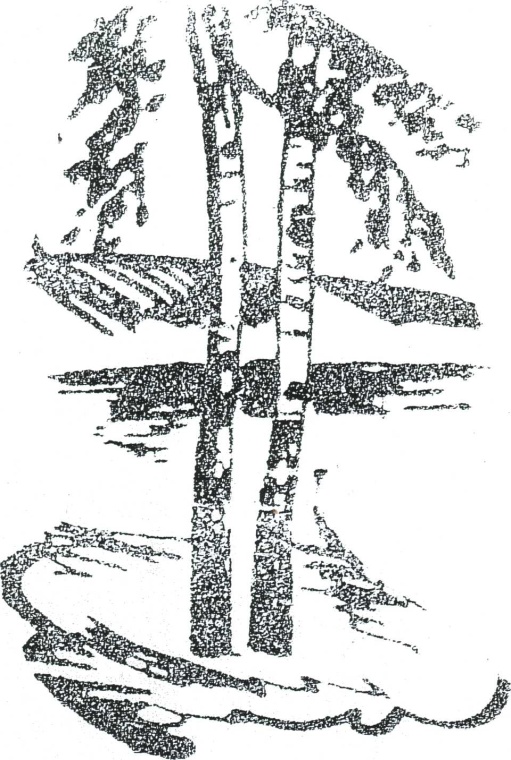 ПАМЯТИ ПОЭТАПрезентация новых книг Геннадия ТисленковаАвтор: зав. отделом обслуживания ЦБ  Медведева В.Н.Боготол , 2015Вед 1 :Здравствуйте, уважаемые гости.Вед 2: Добрый день. Сегодня сотрудники ЦБ им. А. Ероховца проводят для вас презентацию новых книг нашего земляка, поэта Геннадия Иванович Тисленкова. Вед 1: Выход в свет новой книги,  это как рождение долгожданного ребенка, процесс одновременно болезненный и радостный.  Казалось бы,  в наше время выпуск книги  можно причислить к разряду «роскошь», и отложить до лучших времен. Но есть еще на земле такие понятия как: память, любовь, преданность, и они, к счастью,  не измеряются в купюрах. Именно поэтому и происходят в наши дни  такие трогательные и значимые события. Значимые, как для родных и близких автора, так и для читателей. Вед 2: В апреле этого года увидели свет две новых книги Геннадия Тисленкова: «Твои солдатские дороги» и «Мой отчий край – души святыня». Выход этих книг поистине знаковый: 2015 год объявлен в России годом литературы, вся страна празднует 70-летие великой Победы, 4 июля 2015г. Геннадию Ивановичу исполнилось бы 65 лет, а 21 октября исполнится 20 лет, как его нет с нами. Вот так переплелись события: радость рядом со скорбью. Вед 1: Можно сколько угодно долго сетовать:  не дожил, а ведь сколько бы еще мог написать… Не написал… И даже ни одной книги своих стихов не увидел при  жизни… 5 книг вышли уже после смерти Геннадия Ивановича благодаря стараниям его сестры Людмилы Ивановны Самойкиной. И вот новый подарок боготольцам. Перед нами книги, оформленные с душой и любовью, пропущенные через сердце и изданные на свои средства Людмилой  Ивановной. Именно благодаря ей  и ее супругу, мы держим в руках эти издания. Людмила Ивановна, примите благодарность за вашу память, вашу любовь к брату, благодаря которой боготольцы имеют возможность знакомиться с его творчеством.Вед 2: И вот, несмотря на огромные трудности и затраты, мы держим в руках еще пахнущие краской томики стихов Геннадия Тисленкова.Представляем вам книгу «Твои солдатские дороги». Она  приурочена к 70-летию Победы советского народа в Великой Отечественной войне и посвящена отцу Тисленкову Ивану Васильевичу и деду Новикову Фоме Ивановичу. Здесь собраны стихотворения, как ранее изданные, так и  неопубликованные, посвященные военной поре.Вед 1: Геннадий Иванович не был на войне. Его стихи написаны под впечатлением рассказов и прочитанных дневников отца Ивана Васильевича, прошедшего всю войну до самого Берлина. А от деда Фомы Ивановича, рядового части № 3981 сохранилась единственная память– пожелтевший от времени треугольник, где он написал: «Везут эшелоном. Проехали Казань. Везут за Москву на Калининский фронт». До сих пор он числится без вести пропавшим. Вед 2: В свое время, Геннадий Иванович, видя увлечения племянника Александра историей, на его записной книжке сделал такую памятную запись: «Будущему великому историку земли русской». Эти слова оказались пророческими. Александр Николаевич проводит колоссальную исследовательскую работу по устранению неточностей в «Книге памяти», установлению достоверной информации о гибели наших земляков на фронтах Великой Отечественной войны. Вед 1:  Один из разделов книги «Боевой путь» - написан им. Это восстановленный боевой путь 47-й армии, а которой воевал его дед. «Когда в 1978г. умер мой дед Тисленков Иван Васильевич, 1923г.р., мне было всего шесть лет. Но я до сих пор помню его рассказы о войне, о том, что ему довелось пережить в то суровой время военного лихолетья. Я всегда гордился своим дедом, и, уже став взрослым, стал по крупицам восстанавливать сведения о нем, о том, какой боевой путь ему довелось пройти в период Великой отечественной войны. Тисленков Иван Васильевич, уроженец деревни Львовка Боготольского района, был призван в ряды РККА (рабочее-крестьянской крас. армии) 10 декабря 1941года Боготольским РВК. В тот момент ему было всего 18 лет, за его спиной было только 7 классов образования, а впереди его ждала целая война…»Вед 2:Война ждала еще миллионы таких же парней и девчат, многие ушли на фронт совсем юными, они пылили по ее дорогам, они погибали в той страшной мясорубке, и о них стихи поэта:Вед 1:Твои солдатские дороги,Пылят вдали за дымкой лет,Где просыпаясь по тревоге,Ты заслонял страну от бед.Где ты с ребятами до пота,До белой соли на спине,Поправ все трудности, работалТы на войне, как на войне…Нельзя их верстами измерить,Нельзя забыть, нельзя предать,Их может Родина доверитьЛишь тем, кому она, как мать.Вед 2: Эти страшные годы не забыть, не вычеркнуть из памяти поколений, и потому, сколько бы времени не прошло:Давно закончилась война.Давно в России тишина.Но с каждым годом все сильнейВоспоминания о ней.Вед 1: Куски разломанного дотаДавно травою поросли.Но и сегодня отчего-тоОни отличны от земли.Они навеки чужеродныВ густой траве моей страныОни навеки не свободныОт горькой памяти войны…Лежат, живое привечая,И все равно мозолят глаз.И, ни за что не отвечая,Зовут к ответственности нас!Вед 2: Эти строки, написанные в семидесятых годах, и сегодня звучат  как набат:На почетном своем пьедестале,Уже не пряча разгневанный взгляд,Запыленный,  седой и усталый,Думу думает русский солдат.Сколько весен над ним пролетело!И гранитное сердце егоОт счастливых улыбок теплело,Как живое стучало легко.Он, прошедший с боями полмира,Был для многих народов, как брат…Ну, а нынче, вдруг впавший в немилость,Для безумцев иных – оккупант.Вед1: Кто они, что ослепли от злобы?Видно в душах затменье, провал…Это он-то, спаситель Европы,Жег, насиловал и убивал?Кто ж тогда крематориев пламяНе водой – своей кровью гасил?Бей в набат, оскверненная памятьБезымянных и братских могил!День Победы!Он всех знаменитейСамых светлых и памятных дат.Слава! Слава тебе победитель!Выше голову, русский солдат!Вед 2: Какое страдание на земле может сравниться со страданием матери о погибшем сыне? Эта боль, выраженная поэтом просто пронизывает:На селе ее звали колдуньей,Бабы открещивались при встрече.А она, затаив свои думы,Шла за околицу каждый вечер.В черном вся, и глаза, как угли.Лишь белее снегов седины,И летела за нею ругань: - Эй ты, ведьма, куда ходила?Шла она сквозь хлебов разливыИ надолго, сжав зубы жестко,Замирала у перекресткаПридорожной плакучей ивой…… невдомек тогда всем им было,Что старуха в вечерней синиЗа деревню встречать ходила на войне погибшего сына.Вед 1: Он был отчаянным комбатом, Ходил в атаки впереди.Он не вернулся в сорок пятом,Хоть обещал домой прийти.А наша мать его доныне,Украдкой выйдя из ворот,На большаке в вечерней синиС упрямством Ярославны ждет.Но мы-то знаем, не вернетсяОтец с проклятой той войны.Мать лишь вздохнетИ отвернется: - Раз говорил, придет, сыны!Она надеется на чудо,Нас убеждая горячо,Что возвращаются ещеОтцы погибшие оттуда.Вед 2: Сколько их было в России, женщин,  не дождавшихся с поля боя сыновей и мужей:Стирали бабы гимнастерки,Дышало утро над рекойСолдатским потом горьким-горьким,Дивясь усталости мужской,Смеялись сельские мадонны,Простоволосы и босы,Увядшие в ночах бессонных,И все ж – невиданной красы,Как было мало их, Счастливых,Мужей дождавшихся своих – Пресамых лучших и красивых,Таких желанных и родных.А в это время чуть в сторонкеДругие плакали навзрыд,И руки жгли им похоронки,Где ясно сказано: убит…Вед 1: В своих стихах Геннадий часто возвращается к мысли, что война с ее трагедиями и изломанными судьбами ничему человечество не научила. Пророчески звучат слова:Как ни странно,Опять человекаГолос кровиПьянит, как вино,Снова делятсяВласть и границы,Снова беженцы,Снова резня…Снова зориОкрашены кровью,Снова сердце наполнено болью…Вед 2:  А ведь как мало надо, чтобы такое вновь не повторилось, только помнить. И тогда нас ждет покой и тишина… С каждым годом все меньше становится тех, от кого мы можем узнать правду о великой войне. Уходят в мир иной фронтовики, труженики тыла. Но остаемся мы, их дети, и нам хранить память о том, что пережили свидетели той войны. Свою значимую лепту, издав эту книгу, внесла и Людмила Ивановна. В этой книге помещены ее  воспоминания о родителях, а так же и стихи собственного сочинения, посвященные войне. Вед 1: День Победы для меня – Радость, скорбь и горе:Потеряла в жизни яСамое родное.Я по-прежнему скорблю,Нет в душе покояВсегда радовалась яДню Победы вдвое,Мне ведь жизнь была данаДорогой ценою.Жив остался мой отец,Дойдя до Берлина,И дождался, наконец,Своего он сына.Помню: радовался он,Как рождались внуки.Слезы были на глазах,Когда брал на руки.Говорил ом мне тогда,Радость не скрывая:«Есть замена у меня,Брал Берлин не зря я «.Когда умер мой отец,Внуков было трое.По стопам его пошелСтарший сын мой Саша,В жизни деда не подвел,Спи спокойно, папа.Вед 2: Содержание книги переплетается с ее оформлением. На форзацах помещены  фотографии отца, удостоверения на награды, благодарность за участие в боях при прорыве  сильно укрепленной обороны немцев западнее Ковеля с выходом к реке Буг. А на страницах книги мы видим рисунки Геннадия, семейные фотографии.Вед 1: Представляем вам книгу «Мой отчий край – души святыня». Она  открывается статьей красноярского писателя и нашего земляка Александра Степановича Ероховца, написанная им на смерть поэта. «Геннадий Тисленков воистину прекрасный поэт… Он поет с удивительной легкостью и непринужденностью обо всем, на чем остановит свой изумительный волшебный взгляд художника: о любви, о природе, о селе, об отчем доме, о рыбалке, о синичке, об ухудшающейся с каждым днем жизни, поет искренне, проникновенно и самозабвенно, создавая эмоциональные запоминающиеся образы, облекая свои напевы в высокопоэтичную форму, пронизывая их взволнованным сердечным трепетом, наделяя их непроизвольно как бы само собой выливающейся народной мудростью и необыкновенной светлостью…»Вед 2: И читая стихи поэта, невозможно не согласиться с мнением Александра Степановича. Геннадий хотел стать геологом. Не получилось…  Но мечта не давала  покоя и Геннадий завербовывается в геологическую партию. В экспедициях он ведет дневники, куда записывает свои раздумья, сомнения, жизненные метания, описания характеров людей, с которыми довелось работать вместе. О своем непоседливом характере  поэт пишет так:Повидал я в жизни много.Ненавидел и любил.Вдаль влекла меня дорогаВзмахом журавлиных крыл.И вокзалы и причалыМне дарили свой уют.Море чайками кричало:«Оставайся, парень, тут!»Как шаман, тайга шумела:«Стань охотником моим,И тогда душой и теломБудешь вечно молодым!»Вед 1: Звали горы, звали долы,Звали реки и поля.Удирал из БоготолаБлудным сыном часто я.Но в краях чужих, далеких,Начинал я тосковатьПо огням родимых окон,Где мои отец и мать.Возвращался в отчьи весиЯ уже совсем другимПривозил я столько песен – В сердце было тесно им!Вед 2: Но опять меня тревогаБеспокойством тайным жгла.И в чужую даль дорогаСнова странствовать влекла.Видно, я на этом светеНе могу оседло жить.Видно, вольный синий ветерМне вовек не разлюбить. Вед 1: Большая часть стихов этой книги «Мой отчий край…» посвящена геологам, людям сильным, мужественным, с которыми ему довелось пройти таежными тропами восточных горных хребтов Сихоте – Алинь и увидеть этот край первозданной красоты:Вот идем мы в тайге с рюкзаками,Проклиная  ее в бога-мать.Бородатое смелое племяЗагорелых веселых ребят!Сколько песен звучало в то время!Чтоб не ныть, пели мы все подряд.Перевалы, долины, каньоны.Отблеск золота  в наших глазах.Вед 2: Здесь, в экспедициях, он пишет о том, что видит. И читатель ходит вместе с ним по таежным тропам, перескакивает с валуна на валун, ощущает брызги на своем лице от бурной реки:За перевалом перевалы,И гордо реет высота.Минуя сумрачные скалы,Шумит, беснуясь, Хиванда'Вся в белой пене, вся в бурунах,Она на всю тайгу звенитИ лес, что замер на курумах,Пред ней с почтением стоит…Вед 1: А как замечательно, со вкусом поэт описывает такое, на первый взгляд бытовое,  действо, как поедание вареников:Ах, до чего же хорошиВареники из голубики!Мы их наелись от души – И в теле сытный дух великий.Конечно, есть их надо с толком,Чуть надкуси, потом глотай.Багряным соком ягод толькоСвоих соседей не марай.Вед 2: А прочитав эти строки, просто улучшается настроение:На мокрых марях, погляди-ка,Раскинув щедро каждый куст,Зовет к себе нас голубика,Такая сочная на вкус.Мы шли на базу, чертыхаясьПод знобким сереньким дождем.А здесь, невольно улыбаясь,Лесное чудо жадно рвем.Черным-черно от крупных ягод,На них росинки, как хрусталь.И будто нет на свете тягот.И ничего теперь не жаль.Вед 1: И, конечно, Геннадий Иванович пишет о людях, с которыми он бок о бок ходил по этим тропам, занимался исследовательскими работами, сидел  у вечернего костра или в палатке, когда идет дождь.Вед 2: Привычки и характеры своих товарищей Геннадий описывает точно и с юмором. Читая стихи, мы видим этих людей перед собой. Вот перед нами Людмила Георгиевна:… закинув удочку за плечи,На речку Вы спешите вновь.И рыбу ловите весь вечер,Внимательно насупив бровь.Каких линьков Вы приносилиНа зависть нашим мужикам!Вы Яй почти опустошили,Нагнали страху паутам.На свете нет такой рыбачки.Они пред вами – чепуха.Какой духмяный и горячийИмеет вкус у Вас уха…Вед 1: А вот Грин:Его, наверное, романтикаОколдовала, как могла.И вот теперь наш Грин из мальчикаПереродился в Узала.Он очень опытный геологИ, как прославленный  Дерсу,Как путь не будет крут и долог,Он не заблудится в лесу.Чу! Где то в сопках раздаетсяСтук «именного» молотка – как парню творчески идется!Какая крепкая рука!На голове его белеетОт солнца выцветший платок.Геолог в деле не жалеетВидавший виды молоток.А за плечами насторожеБлестит на солнце карабин.А вдруг, на горе зверю, может,Медведя повстречает Грин…Вед 2: А еще он пишет стихи для Виктора Пашина, посвященные его подруге Аленке. И сколько в этих стихах нежности и задора: Что-то сердце бьется звонкоИ за ветром вдаль летитГде-то там моя АленкаВ одиночестве грустит.Я стою на горном склоне,Опьяненный высотой,И в лазурном небосклонеВижу милый образ твой.Что-то тихо шепчут ели,Видно, тоже про любовь.Я за долгие неделиСам себя открою вновь…Вед 1: Здесь, на горных хребтах Сихотэ – Алиня встретил он и свою любовь, Валентину Дикун:Маршруты, маршруты, маршруты.Веселая дымка дорог.Порой приходилось крутоСредь таежных трудов и тревог.Я не помню, когда заметилБлеск твоих удивленных глаз.Может быть, подсказал мне ветер,Что любовь родилась у нас. Может быть, подсказали ели: - Погляди, как она хороша!Светом, брызжущим еле-елеОзарилась моя душа.Вед 2: В книге помещены стихи, посвященные его жене Людмиле. И по этим строкам мы можем проследить всю историю чувства: от радости зарождения до трагедии разрыва и разлуки.Осенний день.Безмолвная река.Плакучих ив златое увяданье.Ты от меня сегодня далека.Разлука. Дни. Раздумье. Ожиданье.Пишу письмо. А ты передо мной.И мне тепло от искреннего взгляда,Как будто слушаю сейчас с тобойМелодию лесного листопада…Вед 1: Эта осень пришла в разлукеОдиночеством, без тебя.Листья, падая, жгут мне руки,И летят журавли, трубя…Вновь и вновьУхожу, все бросив,В одиночество и в себя,Где горит-догорает осень,И летят журавли трубя.Вед  2:Когда любимая уходит,И знаешь – не вернуть ее,Жизнь почему-то переходитСовсем в другое бытие.Где все как прежде, и иначе,Где тот все тот же и не тот…И все ж смеешься или плачешь,Она с тобой который год!Ее присутствие незримо,Но ощутимо, словно боль.Она останется любимой,Единственной,  неповторимой,Она – расплата за любовь!Вед 1: Нет ничего трудней на светеСвоих любимых забывать.Они уходят на рассвете,И силой их не удержать..Еще пока как будто ваши,Все могут с радостью простить, вернуться в дом, недобрым ставший.Рожать детей, свой крест нести…А ведь всего-то было надоПризнать вину, сказать «прости»,Вслед выбежать и за оградой, Уж никуда не отпустить.Вед 2: Он жил с постоянным риском и душевным напряжением. Бывает, что в его стихах звучат печальные мотивы, но его жизнелюбие и мечтательность  веселыми искрами брызжет на читателя:Забывшись от избытка чувств,Как в детстве развеселом,Я по небесным лужам мчусь,Расплескивая солнце.Грудь распирает хмель весны.И я готов хоть вечностьВот так бежать, задрав штаны,Бесцельно и беспечно.Мне надоело день – деньскойБыть скучным и серьезным.Удрать бы от молвы людскойИ этой жизни взрослой!Крестясь, с испугом смотрит в следКакая-то старушка: - совсем на вас управы нет,Бессовестный пьянчужка……А я? Коль откровенно, мнеПлевать на пересуды.Я и сегодня по веснеСамим собою буду……вот почему в избытке чувств,Как в детстве развеселом,Я по весенним лужам мчусь,Расплескивая солнце.Вед 1: Его жизнь непростая, полная противоречий, лишений и душевных страданий. Но он не умел жить осторожно: Не завидуй людям осторожным,Жизни их спокойной, как настой.Молодость без молний невозможна – Пусть грохочет гром над головой!А у них, чтоб жить да не споткнуться,в землю взгляд привычно устремлен.Звезды с неба им не улыбнуться,Счастье их обходит испокон.Вед 2: А еще он искренне желал:Чтоб люди плакали от радости,Чтоб светлой грусть была в глазах,Пускай цветут извечно радугиВ умытых ливнем небесах.…чтоб юность целовалась в скверахУ всех прохожих на виду,Пускай весна стучится в двери к намДвенадцать месяцев в году.Вед 1: Есть в книге и размышления о судьбе России, ее народа. Книга «Мой отчий край» так же прекрасно, со вкусом оформлена. Теплые, радующие глаз цвета обложки с фотографией Геннадия Ивановича. На форзаце книги помещены фотографии из семейного альбома. Вед 2: Несомненно, эти книги стоят того, чтобы их взял в руки читатель, прочитал и, впитал в себя ясность этих прозрачных строк. Искренне верим в то, что каждый читатель найдет в этих книгах что- то свое, близкое и родное только ему. Вед 1: И в этот весенний день представление книг Геннадия Ивановича хочется закончить его строками: Весна. Под ее синим взоромТворятся в сердцах чудеса.Но что-то случилось с Трезором – Душа не на месте у пса.Скулит неприкаянно хмурый…Все ясно. Похоже, что он,Пронзенный стрелою АмураВ соседнюю шавку влюблен.Ну что ж! Я тебя понимаю,Мой верный и преданный друг.Ведь сам я изведал немалоИ счастья, и горьких разлук.Я знаю, что правят над миромОт века любовь и весна.Беги же, беги к своей милой,Поди, уж заждалась она.Вед 2: Сам Геннадий сомневался в своей поэзии, считал, что будущее его как литератора – это проза. В далеком 1999 году Александр Ероховец призывал, всем миром помочь в выпуске прозаических книг  Геннадия Тисленкова. потому что то, что записано им в многочисленных дневниках заслуживает того, чтобы с ними познакомились, в первую очередь земляки, те,  кому не безразлична русская литература. Александр Степанович верил, что мы продолжим приятное полезное знакомство с творчеством нашего земляка, благотворное, так необходимое каждому культурному человеку. В некоторой степени, сегодня это знакомство состоялось. Очень хочется верить, что когда-нибудь выйдет книга с прозаическими записями Геннадия Ивановича. Вед 1: Прочитать эти книги,  и познакомиться с ранее изданными, мы приглашаем в Центральную библиотеку им. А. Ероховца. Людмила Ивановна сделала городу большой подарок – подарила экземпляры книги библиотеке, городскому музею, частным лицам. Вы можете приобрести эти издания по себестоимости  в личное пользование. Книги, выпущены небольшим тиражом  всего 100 экземпляров, они, несомненно, большая редкость, поэтому, спешите. Спасибо за внимание, до новых встреч.Литература:Тисленков, Г.И.Мой отчий край – души святыня [Текст]: поэзия /Г.И. Тисленков. - ; авт. Предисл. А.С.Ероховец. – Ачинск: Визит, 2015. – 219, [5]с.: портр.Тисленков Г.И. Твои солдатские дороги [Текст]: поэзия /Г.И. Тисленков. –Ачинск: Визит. – 116, [3]с.: портр.